FSS Diversity Committee Meeting Minutes February 5, 2013Present:	Patricia Prado, Selma Selvera, Brian Solis, Joel Trevino, Joe Piazza, Floyd Torres, Charlie Salas, Fermin TorrezAbsent:	Colleen Cook, Mark Jesse, Russell Clark, Yolanda StreyCall to Order: Meeting was called to order at 10:06 a.m.Minutes:	 Selma SelveraTime Keeper: Pat PradoAgenda: 	ApprovedApproval of Minutes: RTA – Charlie will distribute the minutes for January 8, 2013 soon. Guest Speaker: Dr. Stella Silva, Associate Director, Multicultural Student AffairsDr. Silva spoke on opportunities for MSA and the FSS Diversity Committee to work together to bring awareness to staff, faculty and students on diversity programs. She spoke on the annual events and celebrations that are offered by MSA. Dr. Silva also recommended films and documentaries to the committee to consider for the FSS Diversity Film Series. Website/Accomplishment Report – Selma Selvera – No reportFilm Series – Joe Piazza, Brian Solis, Floyd Torres – Joe distributed the results of the film evaluations for Our Family Wedding. There was some discussion on the comments received and movie recommendations for the next film. Next film – May 29, 2013 – 11:00 – 1:00 p.m. Newsletter – Charlie Salas, Joel Trevino – No reportSupervisor Training – Patricia Prado, Joe Piazza – Nina Godiwalla will be facilitating two workshops on Tuesday, April 2, 2013. The first session entitled “Stereotypes: Mental Shortcuts” is open for all FSS employees. The second session, “Inclusion” is for all FSS directors and administrators. Marketing/Promotion – Yolanda Strey, Mark Jesse, Joel Trevino – No reportResearch/Diversity Quotes – Fermin Torrez, Joel Trevino – No reportOutreach – Russell Clark, Mark Jesse, Brian Solis – Drop by Drop video will be shown in February in JCK460Committee Business: RTANext Meeting: March 5, 2013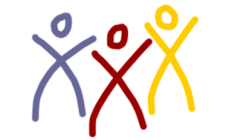 